BrB Student Introduction Meeting ChecklistMorning Check-In	____ Where and when check-in will occur and what to expect	____ Homework policyDaily Feedback Meetings	____ Expectations targeted	____ How points are earned for meeting expectations	____ Receiving feedback at the end of classTaking Breaks	____ When to consider taking a break	____ How to ask for a break	____ What to do if a teacher says “no”	____ Recording breaks	____ Starting and ending a break	____ What to do on a breakAfternoon Check-Out	____ Where and when check-out will occur and what to expectHome Component	____ Giving home note to parentsStudent Agreement Contract	____ Student signs Student Agreement Contract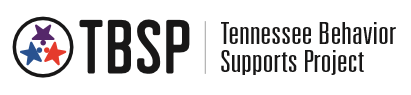 